Suggested Daily Timetable – Summer 2 Week 6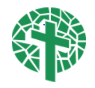 Please see a sample timetable that could be used to help with the routine of your day, this loosely follows our daily school routine. The activities can all be changed around, and the online videos are be viewed at any time during the day.Read Write Inc. Phonics Timetable https://www.ruthmiskin.com/en/find-out-more/parents/Set 1 – Mrs Levick group / Mrs Abel GroupSet 1 Speed Sounds 9.30 am (BST)Set 1 Word Time 9.45 amSet 1 Spelling 10.00 amSet 2 – Mrs Boyle group / Mrs Abel GroupSet 2 Speed Sounds and Word Time 10.00 amSet 2 Spelling 10.15amSet 3 – Mr Findlers Group Set 3 Speed Sounds and Word Time 10.30 amSet 3 Spelling 10.45 am  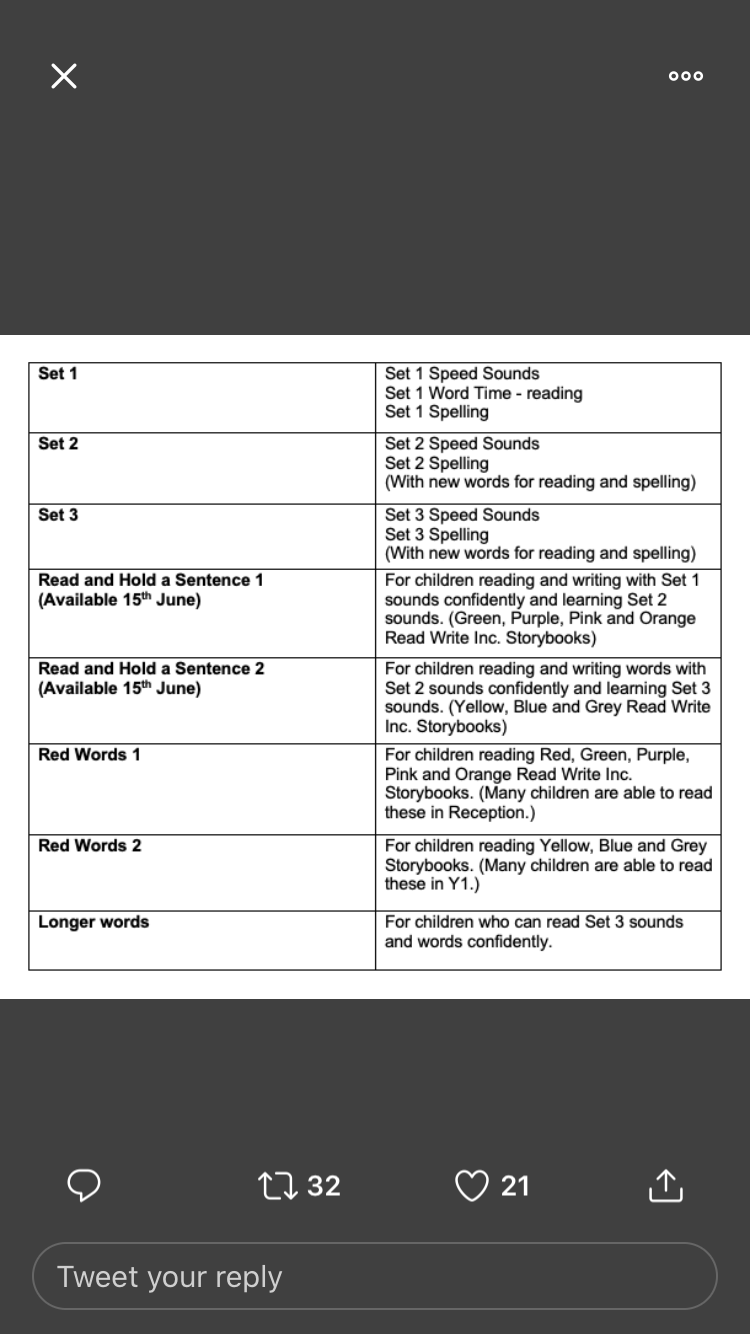 Oak National Academyhttps://www.thenational.academy/online-classroomOak National Academy is a new collection of high-quality lessons and online resources. Backed by the Government, it has been created in response to the coronavirus lockdown.The Maths sessions follow our current Mathematics Mastery curriculum, they are around two weeks behind where we left off in Reception but are simple to follow and the children will be familiar with the lesson structure and layout. They use resouces you can find at home and the same terminology we use in school.The Literacy sessions combine FS1 (Nursery) and FS2 (Reception) but have differeciated activities avaialble for both year groups. They do not follow our current topic but offer simple literacy challenges though modelled work and are something different for your child to try .The sessions start with an easy small phonics session but you can skip this if you want. Additonal weekly literacy challenges linked to our new summer topic “How does your garden grow?” will continue to be sent home as usual for you to have a go.TimeSuggested activityMondayTuesdayWednesdayThursdayFriday9:00 -9:30amExercise / morning walk Go for a walk. If you have a dog, take it outside for games. If it is raining, try some yoga (yoga videos available on YouTube).  Joe Wicks live P.E. sessions every weekday at 9am available on YouTube.P.E. with Joe wicksLINKCosmic YogaLINKwalk Just DanceLINKCosmic YogaLINKwalkP.E. with Joe wicksLINKCosmic YogaLINKwalkJust DanceLINKCosmic YogaLINKwalkP.E. with Joe wicksLINKCosmic YogaLINKwalk9:30 -10:30amReading / phonics activities followed byfine motor activitiesRuth Miskin Phonics lesson available on YouTube. Reading books, phonics work on Purple mash, green and red word practice, phonic sheets, dough disco, fine motor work (Website – Class pages)Phonics SessionRWI – LINKSchedule attached belowPhonics SessionRWI – LINKSchedule attached belowPhonics SessionRWI – LINKSchedule attached belowPhonics SessionRWI – LINKSchedule attached belowPhonics SessionRWI – LINKSchedule attached below10:15 – 11:15amPlay based learning / enrichment / creative time.Inside / outside - drawing, painting, art, crafts, cooking and baking, sewing, make mud pies, writing activities, helicopter stories, role play, small world, music and building.Free choice / play Weekly Challenges Purple Mash activitiesFree choice / play Weekly Challenges Purple Mash activitiesFree choice / play Weekly Challenges Purple Mash activitiesFree choice / play Weekly Challenges Purple Mash activitiesFree choice / play Weekly Challenges Purple Mash activities11:15 – 12:15pmAcademic time  Mathematics MasteryOnline videos, School packs. Check purple mash / school website for updates. Maths Mastery Oak National AcademyDepth of numbersLINKReceptionMaths Mastery Oak National AcademyDepth of numbersLINKReceptionMaths Mastery Oak National AcademyDepth of numbersLINKReceptionMaths Mastery Oak National AcademyDepth of numbersLINKReceptionMaths Mastery Oak National AcademyDepth of numbersLINKReception12:15pmLunchLunchLunchLunchLunchLunchLunch12:45pmChores / jobs around the houseCreate a list of 12 household jobs. Roll a two dice and whatever number it makes tackle that household job first.Chores / jobs around the houseChores / jobs around the houseChores / jobs around the houseChores / jobs around the houseChores / jobs around the house12:45 – 1:30pmQuiet time / story timeReading, puzzles, nap.Quiet time / story timeQuiet time / story timeQuiet time / story timeQuiet time / story timeQuiet time / story time1:30 – 2:00pmAcademic timeLiteracyOnline videos, school packs, reading. Check purple mash / school website for updates.Literacy Oak National Academy -LINKWeekly ChallengePurple MashLiteracy Oak National Academy -LINKWeekly ChallengePurple MashLiteracy Oak National Academy -LINKWeekly ChallengePurple MashLiteracy Oak National Academy -LINKWeekly ChallengePurple MashLiteracy Oak National Academy -LINKWeekly ChallengePurple Mash2:00 – 3:30pmPlay based learning / enrichment / creative time.Inside / outside - drawing, painting, art, crafts (check Pinterest for craft ideas), learn to cook and bake, sew, make mud pies, writing activities, helicopter stories, role play, small world, music and building.Free choice / play Weekly Challenges Free choice / play Weekly Challenges Free choice / play Weekly Challenges Free choice / play Weekly Challenges Free choice / play Weekly Challenges 